Unit 4 Part 07 Readings: Surface Area and Growth ModelsSurface Area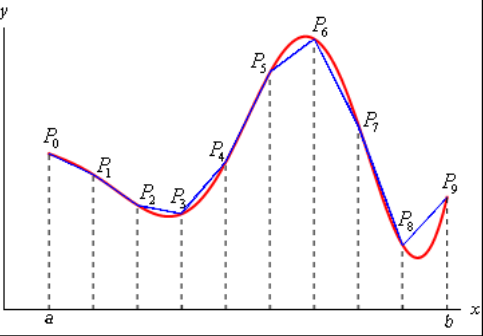 Arc (Curve) Length - to determine the length of a continuousfunction y=ƒ(x) on the interval [a,b]: 1)  divide the interval up into equal subintervals eachof width Δx 	2)  approximate the curve by a series of straight lines connecting the points	3)  the length of the curve can be estimated by the sum of the lengths of the linesThe length of each line is:  =As Δx→0, the length of the curve “S” becomes: S = ∫ ab  dxThe surface area of a solid of revolution follows a similar pattern, but we rotate the lines around the appropriate axisThese rotated sections are called “frustums”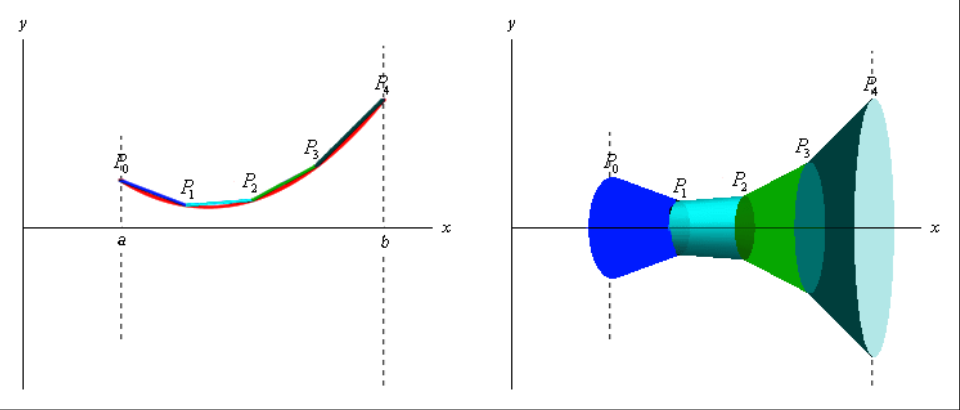 The surface area of a frustum is:            A = 2πrL where r=½(r1+r2)r1 = radius of right endr2 = radius of left endand L is the length of the frustumThe surface area over the interval is:	S = ∫ab 2πy dswhere ds =  dxfor rotations around the x-axis And						S = ∫cd 2πx dswhere ds =  dyfor rotations around the y-axis Units:What are the units for the area problems? Units squaredWhat are the units for the volume problems? Units cubedGrowth ModelsExponential Models				Logarithmic Models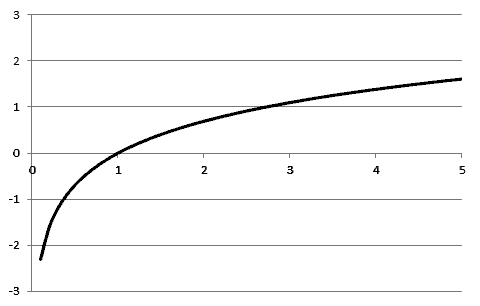 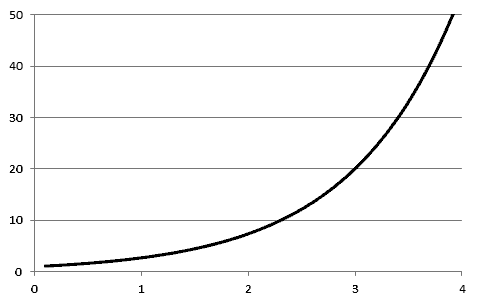 Start slow then speed up			Start fast then slow downCompound Interest:		A = P(1+r/n)ntA = accumulated valueP = the principal amount of moneyt = yearsr = annual percentage rate (in decimal form)n = compounded n times per yearPopulation Growth:		A = A0 ekt	A = amount at time t	r = growth rate	A0 = original amount	if k > 0 then the population is growing	if k < 0, then the population is shrinkingLogistic Growth  (growth within a limit): 	A = c/ (1+ ae-bt)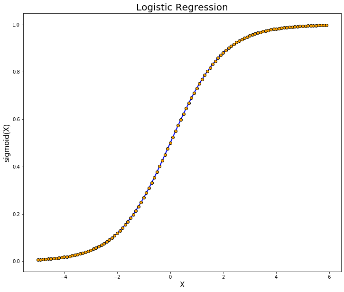 	c > 0	b > 0as time t increases:ae-bt approaches 0 A gets closer to the limit c	Min + (Max-Min)/(1+e^(-rate*(day-inflexion pt)))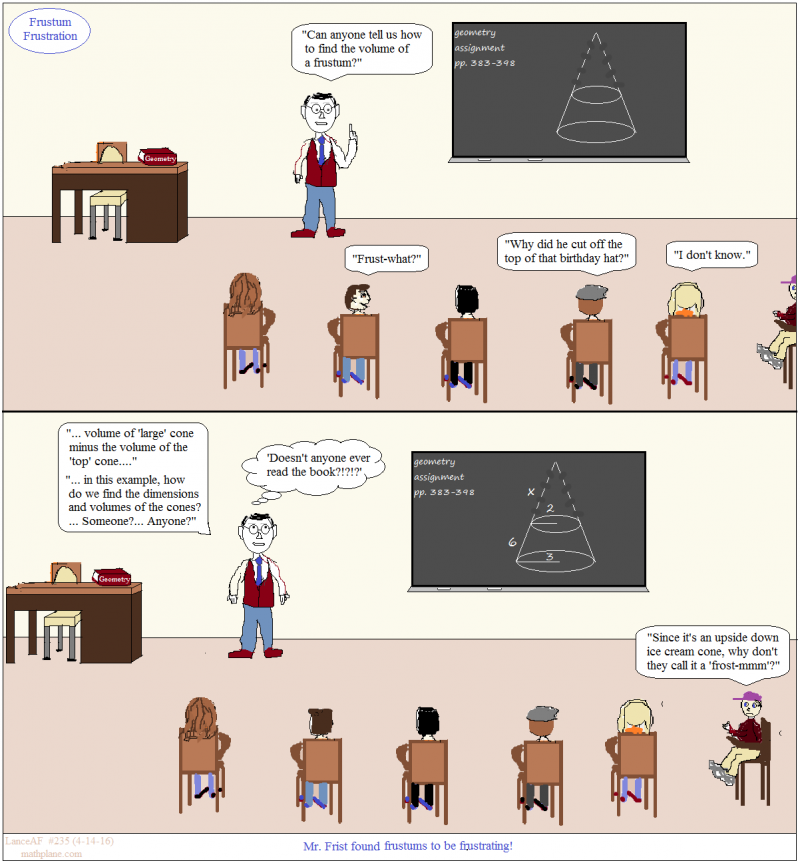 